Author Guideline for the URJName of Author(s)Author Affiliation(s)Author(s) e-mailAbstract: These instructions provide you guidelines for preparing papers for University Research Journal (URJ). Use this document as a template and as an instruction set. The abstract is to be in 10-pt, single space type, and up to 150 words in length. Keywords: minimum five key words separated by commas. IntroductionThe Introduction should provide a clear background, a clear statement of the problem, the relevant literature on the subject, the proposed approach or solution and the new value of research which it is innovation. Authors should submit your paper through urj@ucsmyeik.edu.mm in abc.doc or abc.docx format.Page Size and LayoutSet your page as A4 and margins as follows: Left Margin - 1"Right Margin - 0.75"Top Margin -.1"Bottom Margin - 1"You should use Times Roman of size 10 for all fonts in the paragraph of the paper. Format the page as two columns:Column Width - 3.13"Space/Gap between Columns - 0.2".Do not include headers, footers or page numbers in your submission.Title, Authors, Body Paragraphs and Sections Headings TitleThe title of the paper should begin (1") from the top edge of the page, centered, and in Times.New Roman 14-point, boldface type. Capitalize the first letter of nouns, pronouns, verbs, adjectives, and adverbs; do not capitalize articles, coordinate conjunctions, or prepositions. Leave two blank lines after the title.AuthorsAuthor names and affiliations are to be centered beneath the title and Times New Roman 11-point, non-boldface type. Multiple authors may be shown in a two- or three-column format, with their affiliations and centered below their respective names. E-mail addresses are italicized.Body paragraphsThe main text for your paragraphs should be Times New Roman 10-pt font, single-spaced. All paragraphs should have the first line indented about 0.2" and text is fully justified.FiguresFigure should be Times New Roman 10-pt, boldface and must be numbered separately. The first word of each figure caption is initially capitalized. Figure captions are to be centered below the figure.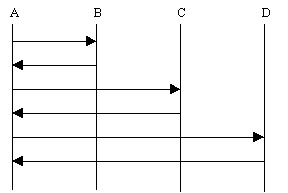 Figure 1. Serial Wait StateTablesTables should be Times New Roman 10-pt, boldface and must be numbered separately. The first word of each table title is initially capitalized. Table titles are to be centered above the tables.Table 1. Process Wait StateSections headingsSection headings come in several varieties:First Level Headings: I. Heading 1The heading of a section should be in Times New Roman 12 point bold with each initial letter capitalized, flush left. Use a Use a period (“.”) after the heading number.Second Level:  A. Heading 2The heading of subsections should be in Times New Roman 11 point bold, italicized with each initial letter capitalized, flush left. Use a period (“.”) after the English alphabet.Third Level: 1) Heading 3The heading of subsections should be in Times New Roman 10 point bold, italicized with each initial letter capitalized, flush left. Use a close parenthesis ( “)”) after the heading number.Abbreviations and AcronymsDefine abbreviations and acronyms the first time they are used in the text, even after they have been defined in the abstract. Abbreviations such as URJ do not have to be defined. Do not use abbreviations in the title unless they are unavoidableEquationsNumber equations consecutively with equation numbers in parentheses flush with the right margin, as in (1). First use the equation editor to create the equation.		             (1)ReferencesList and number all bibliographical references in 9-point Times New Roman, single-spaced, at the end of your paper. Refer simply to the reference number, as in [2]. Where appropriate, include the name(s) of editors of referenced books.[1] A.B. Smith, C.D. Jones, and E.F. Roberts, “Article Title”, Journal, Publisher, Location, Date, pp. 1-10.[2] Jones, C.D., A.B. Smith, and E.F. Roberts, Book Title, Publisher, Location, Date.ProcessOrderCPU times (ms)PriorityP11253223233131